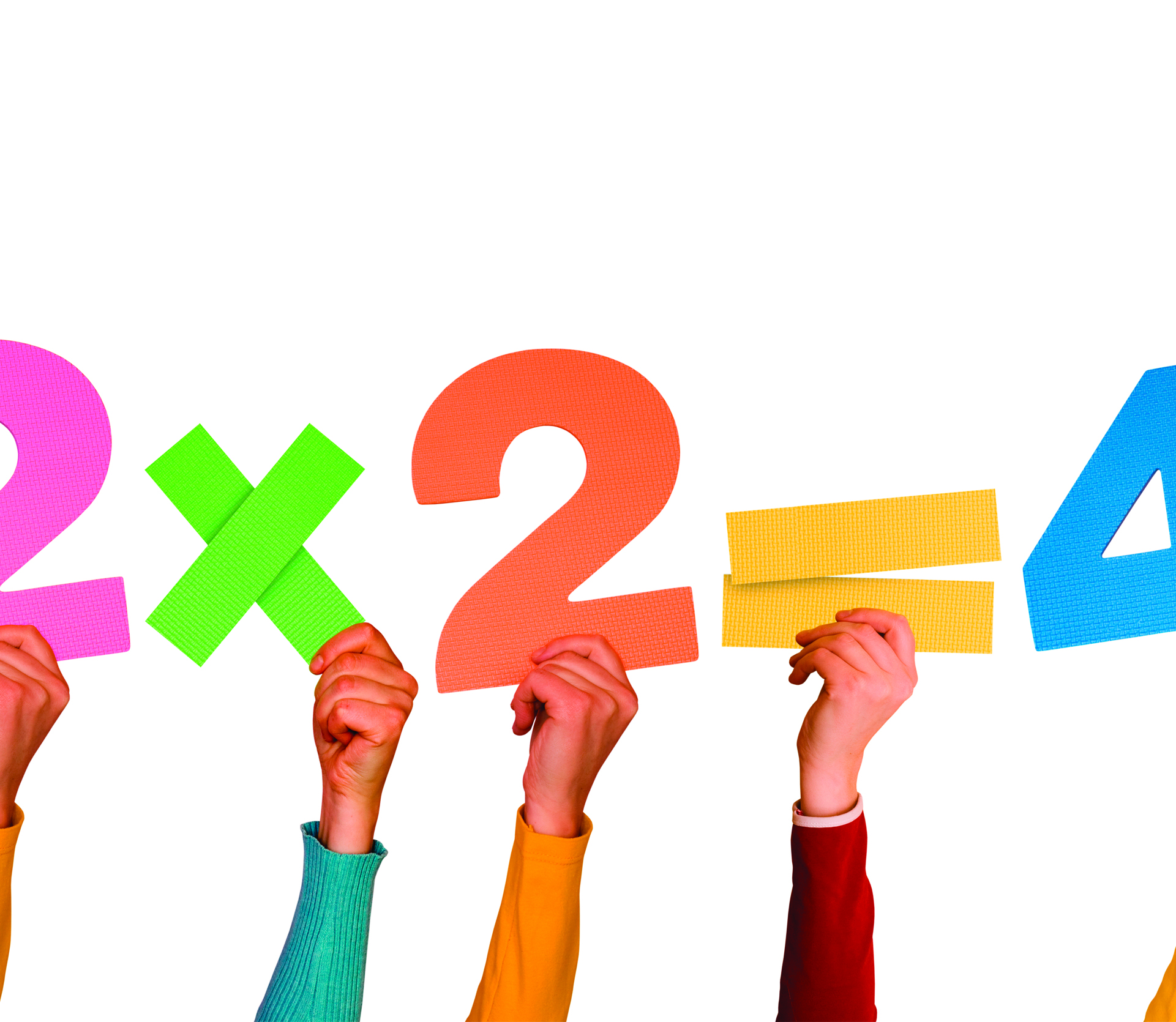 TABLE OF CONTENTSTHE COMPANYIntroduction to CompanyBusiness DescriptionVisionMission StatementOrganizational ValuesBusiness ModelBusiness Growth OpportunitiesINDUSTRY AND MARKET ANALYSISIndustry structureMarket trendsMarket size and Growth ProjectionsTarget Market / Customer ProfileCompetitive AnalysisMARKETING PLANOverall Market StrategyPositioningProduct StrategyPricing StrategyDistribution StrategyAdvertising and PromotionPRODUCTION AND MANAGEMENTFacilities and PremisesEquipment and ProductionValue ChainProduction ProcessesOPERATIONS PLANOrganizational StructureOperating ProceduresHuman ResourcesSkills DevelopmentRISK ASSESSMENTFINANCIAL PLANOperating AssumptionsFinancial ProjectionsSCHEDULESHAREHOLDER STRUCTUREIntroduction to CompanyLorem Ipsum is simply dummy text of the printing and typesetting industry. Lorem Ipsum has been the industry's standard dummy text ever since the 1500s, when an unknown printer took a galley of type and scrambled it to make a type specimen book. It has survived not only five centuries, but also the leap into Lorem Ipsum is simply dummy text of the printing and typesetting industry. Lorem Ipsum has been the industry's standard dummy text ever since the 1500s, when an unknown printer took a galley of type and scrambled it to make a type specimen book. It has survived not only five centuries, but also the leap into electronic typesetting, remaining essentially unchanged. It was popularised in the 1960s with the release of Letraset sheets containing the 1960s with the release of Letraset sheets containing Lorem Ipsum passages, and more recently with desktop publishing software like Aldus PageMaker including versions of Lorem Ipsum.. 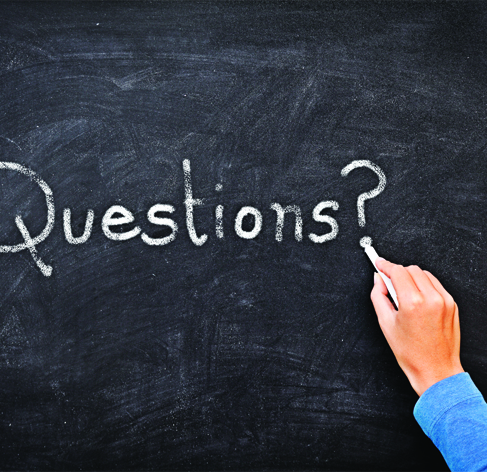 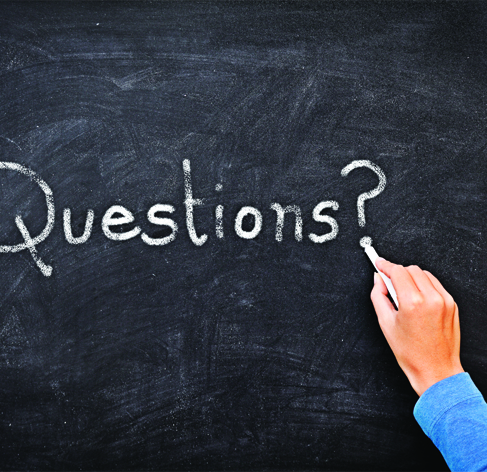 Business DescriptionLorem Ipsum is simply dummy text of the printing and typesetting industry. Lorem Ipsum has been the industry's standard dummy text ever since the 1500s, when an unknown printer took a galley of type and scrambled it to make a type specimen book. It has survived not only five centuries, but also the leap into electronic typesetting, remaining essentially unchanged. It was popularised in the 1960s with the release of Letraset sheets containing passages, and more recently with desktop publishing software like Aldus PageMaker including versions of Lorem Ipsum.qui dolorem ipsum, quia dolor sit, amet, consectetur, adipisci velit, sed quia non numquam eius modi tempora incidunt, ut labore et dolore magnam aliquam quaerat voluptatem. ut enim ad minima veniam.VisionLorem ipsum dolor sit amet, consectetuer adipiscing elit, sed diam nonummy nibh euismod tincidunt. Ut wisi enim ad minim veniam, illum dolore eu feugiat nulla facilisis at vero eros et accumsan et iusto odio dignissim Lorem Ipsum is simply dummy text of the printing and typesetting industry. Lorem Ipsum has been the industry's standard dummy text ever since the 1500s, when an unknown printer took a galley of type and scrambled it to make a type specimen book. It has survived not only five centuries, but also the leap into electronic typesetting, remaining essentially unchanged. It was popularised in the 1960s with the release of Letraset sheets containing PageMaker including versions of an unknown printer took a galley of type and scrambled it to make a type specimen book. It has survived not only five centuries, but also the leap into electronic typesetting, remaining essentially unchanged. It was popularised in the 1960s with the release of Letraset sheets containing Lorem Ipsum passages, and more recently with desktop publishing software ike Aldus PageMaker including versions of 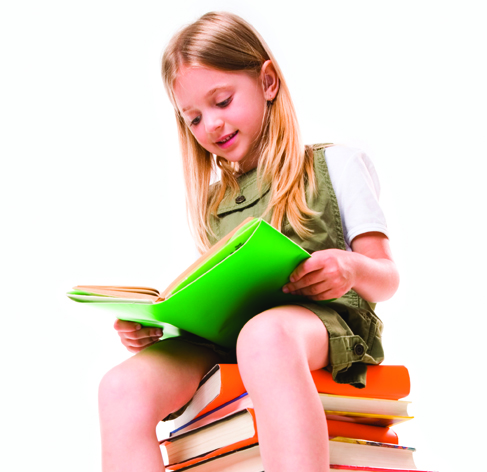 Mission StatementDuis autem vel eum iriure dolor in hendrerit in vulputate velit esse molestie consequat, vel illum dolore eu feugiat nulla facilisis at vero eros et accumsan et iusto odio dignissim qui blandit praesent luptatum zzril delenit augue duis dolore et feugiat nulla facilisis.Lorem ipsum dolor sit amet, consectetuer adipiscing elit, sed diam nonummy nibh euismod tincidunt ut laoreet dolore magna aliquam erat et accumsan et iusto odio dignissim qui blandit praesent luptatum zzril delenit augue duis dolore et feugiat nulla facilisis.orem Ipsum.qui blandit praesent luptatum zzril delenit augue duis dolore et feugiat nulla facilisis.Organizational ValuesLorem ipsum dolor sit amet, consectetuer adipiscing elit, sed diam nonummy nibh euismod tincidunt ut laoreet dolore magna aliquam erat volutpat. Ut wisi enim ad minim veniam, quis nostrud exerci tation ullamcorper suscipit lobortis nisl ut aliquip ex ea commodo consequat. Duis autem vel eum iriure dolor in hendrerit in vulputate velit esse molestie consequat, vel illum dolore eu feugiat nulla facilisis at vero eros et aLorem standard dummy text ever since the 1500s, when an unknown printer took a galley of type and scrambled it to make a type specimen book. It has survived not only five centuriesccumsan et iusto odio dignissim qui blandit praesent luptatum zzril delenit augue duis dolore et feugiat nulla facilisis.Business ModelSed ut perspiciatis, unde omnis iste natus error sit voluptatem accusantium doloremque laudantium, totam rem aperiam eaque ipsa, quae ab illo inventore veritatis et quasi architecto beatae vitae dicta sunt, explicabo. nemo enim ipsam voluptatem, quia voluptas sit, aspernatur aut odit aut fugit, sed quia consequuntur magni dolores eos, qui ratione voluptatem sequi nesciunt, neque porro quisquam est, qui dolorem ipsum, quia dolor sit, amet, consectetur, adipisci velit, sed quia non numquam eius modi tempora incidunt, ut labore et dolore magnam aliquam quaerat voluptatem. ut enim ad minima veniam. Business Growth Opportunitiesis simply dummy text of the printing and typesetting industry. Lorem Ipsum has been the industry's standard dummy text ever since the 1500s, when an unknown printer took a galley of type and scrambled it to make a type specimen book. It has survived not only five centuries, but also the leap into is simply dummy text of the printing and typesetting industry. Lorem Ipsum has been the industry's standard dummy text ever since the 1500s, when an unknown printer took a galley of type and scrambled it to make a type specimen book. It has survived not only five centuriesro eros et accumsan et iusto odio dignissim qui blandit praesent luptatum zzril delenit augue duis dolore et feugiat nulla facilisis.2.1. Industry structureLorem Ipsum is simply dummy text of the printing and typesetting industry. Lorem Ipsum has been the industry's standard dummy text ever since the 1500s, when an unknown printer took a galley of type and scrambled it to make a type specimen book. It has survived not only five centuries, but also the leap into electronic typesetting, remaining essentially unchanged. It was popularised in the 1960s with the release of Letraset sheets containing Lorem Ipsum passages, and more recently with desktop publishing software like Aldus PageMaker including versions of Lorem Ipsum.2.2. Market trendsLorem Ipsum is simply dummy text of the printing and typesetting industry. Lorem Ipsum has been the industry's standard dummy text ever since the 1500s, when with passages, and more recently with desktop publishing software like Aldus PageMaker including versions of Lorem Ipsum.2.3. Market size and Growth ProjectionsLorem Ipsum is simply dummy text of the printing and typesetting industry. Lorem Ipsum has been the industry's standard dummy text ever since the 1500s, when an unknown printer took a galley of type and scrambled it to make a type specimen book. It has survived not only five centuries, but also the leap into electronic typesetting, remaining essentially unchanged. It was popularised in the 1960s with the release of Letraset sheets containing Lorem Ipsum passages, and more recently with desktop publishing software like Aldus PageMaker including versions scrambled it to make a type specimen book. It has survived not only five centuries, but also the leap into electronic typesetting scrambled it to make a type specimen book. It has survived not only five centuries, but also the leap into electronic typesetting scrambled it to make a type specimen book. It has survived not only five centuries, but also the leap into electronic typesetting of Lorem Ipsum.2.4. Target Market / Customer ProfileLorem Ipsum is simply dummy text of the printing and typesetting industry. Lorem Ipsum has been the industry's standard dummy text ever since the 1500s, when an unknown printer took a galley of type and scrambled it to make a type specimen book. It has survived not only five centuries, but also the leap into electronic typesetting, remaining essentially unchanged. It was popularised in the 1960s with the release of Letraset sheets containing Lorem Ipsum passages, and more recently with desktop publishing software like Aldus PageMaker including versions of Lorem Ipsum.2.5. Competitive AnalysisLorem Ipsum is simply dummy text of the printing and typesetting industry. Lorem Ipsum has been the industry's standard dummy text ever since the 1500s, when an unknown printer took a galley of type and scrambled it to make a type specimen book. It has survived not only five centuries, but also the leap into electronic typesetting, remaining essentially unchanged. It was popularised in the. It was unchanged. It was popularised in the 1960s with the release of Letraset sheets containing Lorem Ipsum make a type specimen book. It has survived not only five centuries, but also the leap into electronic typesetting, remaining essentially unchanged. It was popularised in the 1960s with the release of Letraset sheets containing Lorem Ipsum passages, and more recently with desktop publishing software like Aldus PageMaker including versions of Lorem Ipsum.3.1. Overall Market StrategyLorem Ipsum is simply dummy text of the printing and typesetting industry. Lorem Ipsum has been the industry's standard dummy text ever since the 1500s, when an unknown printer took a galley of type and scrambled it to make a type specimen book. It has survived not only five centuries, but also the leap into electronic typesetting, remaining type and scrambled it to make a type specimen book. It has survived not only five centuries, but also the leap into electronic typesetting, remaining essentially unchanged. It was popularised in the 1960s with the release of Letraset Ipsum passages, and more recently with desktop publishing software like Aldus PageMaker including versions of Lorem Ipsum.3.2. Positioning 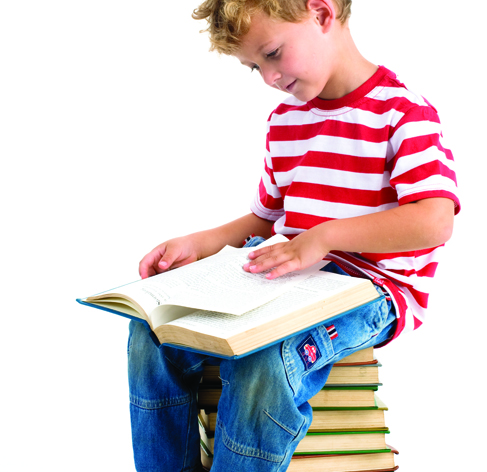 Lorem Ipsum is simply dummy text of the printing and typesetting industry. Lorem Ipsum has been the industry's standard dummy text ever since the 1500s, when an unknown printer took a galley of type and scrambled it to make a type specimen book. It has survived not only five centuries, containing Lorem Ipsum passages, and more recently with desktop publishing software like Aldus PageMaker including versions of Lorem Ipsum.3.3. Product StrategyLorem Ipsum is simply dummy text of the printing and typesetting industry. Lorem Ipsum has been the industry's standard dummy text ever since the 1500s, when an unknown printer took a galley of type and scrambled it t type and scrambled it to make a type specimen book. It has survived not only five centuries, but also the leap into electronic typesetting, remaining o make a type specimen book. It has survived not only five centuries, but it to make a type specimen book. It has survived not only five centuries, but also the leap into electronic typesetting scrambled it to make a type specimen book. It has survived not only five centuries, but also the leap into electronic typesetting of Lorem Ipsum.3.4. Target Market / Customer ProfileLorem Ipsum is simply dummy text o type and scrambled it to make a type specimen book. It has survived not only five centuries, but also the leap into electronic typesetting, remaining type and scrambled it to make a type specimen book. It has survived not only five centuries, but also the leap into electronic typesetting, remaining type and scrambled it to make a type specimen book. It has survived not only five centuries, but also the leap into electronic typesetting, remaining f the printing and typesetting industry. Lorem Ipsum has been the including versions of Lorem Ipsum.3.5. Pricing Strategy Lorem Ipsum is simply dummy text of the printing and typesetting industry. Lorem Ipsum has been the industry's standard dummy text ever since the 1500s, when an unknown printer took a galley of type and scrambled it to makeProduct PricesLetraset sheets containing Lorem Ipsum make a type specimen book. It has survived not only five centuries, but also the leap into electronic typesetting, remaining essentially unchanged. It was popularised in the 1960s with the release of Letraset sheets containing Lorem Ipsum make a type specimen book, but also the leap into electronic typesetting, remaining essentially unchanged. It was popularised in the 1960s with the release of Letraset sheets containing Lorem Ipsum make a type specimen book. It has survived not only five centuries, but also the leap into electronic typesetting, remaining essentially3.6. Distribution StrategyLorem Ipsum is simply dummy text of the printing and typesetting industry. Lorem Ipsum has been the industry's standard dummy text ever since the 1500s, when an unknown printer took a galley of type and popularised of containing Lorem Ipsum passages, and more recently with desktop publishing software like Aldus PageMaker including versions scrambled it to3.7. Advertising and PromotionLorem Ipsum is simply dummy text of the printing and typesetting industry. Lorem Ipsum has been the industry's standard dummy text ever since the 1500s, when an unknown printer took a galley of type and scrambled it to make a type specimen book. It has survived not only five centuries, but also the leap, remaining essentially unchanged. It was popularised in the 1960s with the release of Letraset sheets containing Lorem Ipsum passages, and more recently with desktop publishing software like Aldus PageMaker including versions scrambled it toProductsCountRegionPriceProduct 1524USA$2542.00Product 25214Europe$3567.00Product 323Post-Soviet$2781.00Product 4237China$1456.00Product 583Africa$1657.00Product 62138Latin America$1156.00